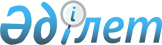 О порядке введения в действие технического регламента Таможенного союза "О требованиях к смазочным материалам, маслам и специальным жидкостям" (ТР ТС 030/2012)Решение Коллегии Евразийской экономической комиссии от 2 октября 2012 года № 180.
      В соответствии со статьей 3 Договора о Евразийской экономической комиссии от 18 ноября 2011 года Коллегия Евразийской экономической комиссии решила:
      1. Утратил силу решением Коллегии Евразийской экономической комиссии от 25.07.2023 № 109 (вступает в силу по истечении 180 календарных дней с даты его официального опубликования).


      2. Установить:
      2.1. Документы об оценке (подтверждении) соответствия обязательным требованиям, установленным нормативными правовыми актами Таможенного союза и Единого экономического пространства или законодательством государства – члена Таможенного союза и Единого экономического пространства (далее – Сторона), выданные или принятые в отношении продукции, являющейся объектом технического регулирования технического регламента Таможенного союза "О требованиях к смазочным материалам, маслам и специальным жидкостям" (далее соответственно – продукция, Технический регламент), до дня вступления в силу Технического регламента, действительны до окончания срока их действия, но не позднее 1 сентября 2015 года, за исключением таких документов, выданных или принятых до дня официального опубликования настоящего Решения, и действительных до окончания срока их действия.
      Со дня вступления в силу Технического регламента выдача или принятие документов об оценке (подтверждении) соответствия продукции обязательным требованиям, ранее установленным нормативными правовыми актами Таможенного союза и Единого экономического пространства или законодательством Стороны, не допускается.
      2.2. До 1 сентября 2015 года допускается производство и выпуск в обращение продукции в соответствии с обязательными требованиями, ранее установленными нормативными правовыми актами Таможенного союза и Единого экономического пространства или законодательством Стороны, при наличии документов об оценке (подтверждении) соответствия продукции указанным обязательным требованиям, выданных или принятых до дня вступления в силу Технического регламента.
      Указанная продукция маркируется национальным знаком соответствия (знаком обращения на рынке) в соответствии с законодательством государства – члена Таможенного союза или с Решением Комиссии Таможенного союза от 20 сентября 2010 года № 386.
      Маркировка такой продукции единым знаком обращения продукции на рынке государств – членов Таможенного союза не допускается.
      2.3. До 1 сентября 2014 года допускается производство и выпуск в обращение на таможенной территории Таможенного союза продукции, не подлежавшей до дня вступления в силу Технического регламента обязательной оценке (подтверждению) соответствия согласно нормативным правовым актам Таможенного союза и Единого экономического пространства или законодательству Стороны, без документов об обязательной оценке (подтверждении) соответствия продукции и без маркировки национальным знаком соответствия (знаком обращения на рынке).
      2.4. Обращение продукции, выпущенной в обращение в период действия документов об оценке (подтверждении) соответствия, указанных в подпункте 2.1, а также продукции, указанной в подпункте 2.3 настоящего Решения, допускается в течение срока годности продукции, установленного в соответствии с законодательством Стороны.
      3. Члену Коллегии (Министру) по вопросам технического регулирования В.Н. Корешкову совместно с уполномоченными органами Сторон подготовить проект Плана мероприятий, необходимых для реализации Технического регламента, и в трехмесячный срок со дня вступления в силу настоящего Решения обеспечить представление его на утверждение Коллегии Евразийской экономической комиссии в установленном порядке.
      4. Правительствам Сторон:
      4.1. До дня вступления в силу Технического регламента определить органы государственного контроля (надзора), ответственные за осуществление государственного контроля (надзора) за соблюдением требований Технического регламента, и информировать об этом Коллегию Евразийской экономической комиссии.
      4.2. До дня вступления в силу Технического регламента обеспечить реализацию положений пункта 3.8.4 Технического регламента, установив соответствующие требования в законодательствах Сторон.
      4.3. Со дня вступления в силу Технического регламента обеспечить проведение государственного контроля (надзора) за соблюдением требований Технического регламента с учетом пункта 2 настоящего Решения.
      5. Российской Стороне с участием уполномоченных органов Сторон на основании мониторинга результатов применения стандартов обеспечить подготовку предложений по актуализации Перечней стандартов, указанных в пункте 1 настоящего Решения, и их представление для рассмотрения на заседании Коллегии Евразийской экономической комиссии не реже одного раза в год со дня вступления в силу Технического регламента.
      6. Настоящее Решение вступает в силу по истечении тридцати календарных дней с даты его официального опубликования. Перечень
международных и региональных (межгосударственных) стандартов, а в случае их отсутствия – национальных (государственных) стандартов, в результате применения которых на добровольной основе обеспечивается соблюдение требований технического регламента Таможенного союза "О требованиях к смазочным материалам, маслам и специальным жидкостям" (ТР ТС 030/2012)
      Сноска. Приложение утратило силу решением Коллегии Евразийской экономической комиссии от 25.07.2023 № 109 (вступает в силу по истечении 180 календарных дней с даты его официального опубликования). Перечень
международных и региональных (межгосударственных) стандартов, а в случае их отсутствия – национальных (государственных) стандартов, содержащих правила и методы исследований (испытаний) и измерений, в том числе правила отбора образцов, необходимые для применения и исполнения требований технического регламента Таможенного союза "О требованиях к смазочным материалам, маслам и специальным жидкостям" (ТР ТС 030/2012) и осуществления оценки соответствия объектов технического регулирования
      Сноска. Приложение утратило силу решением Коллегии Евразийской экономической комиссии от 25.07.2023 № 109 (вступает в силу по истечении 180 календарных дней с даты его официального опубликования).
					© 2012. РГП на ПХВ «Институт законодательства и правовой информации Республики Казахстан» Министерства юстиции Республики Казахстан
				
Вр.и.о. Председателя Коллегии
Т.Д. ВаловаяУТВЕРЖДЕН
Решением Коллегии Евразийской
экономической комиссии
от 2 октября 2012 г. № 180
(в редакции Решения Коллегии
Евразийской экономической
комиссии
от 29 августа 2017 г. № 111)УТВЕРЖДЕН
Решением Коллегии Евразийской
экономической комиссии
от 2 октября 2012 г. № 180
(в редакции Решения Коллегии
Евразийской экономической
комиссии 
от 29 августа 2017 г. № 111)